One of my greatest and most innate passions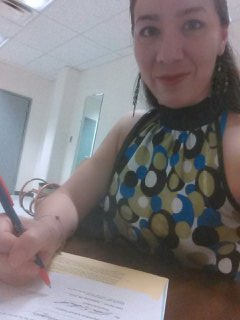 is my love for children. I’ve been caring forand working with youth for many years.I graduated from UTEP in 2006 and have been working in the field of education ever since. My devotion towards the wellbeing of  others is merely the lowest end of a continuously growing spectrum of ideas. On a personal note, I enjoy crafts, art, dance, andanything that entails creativity. 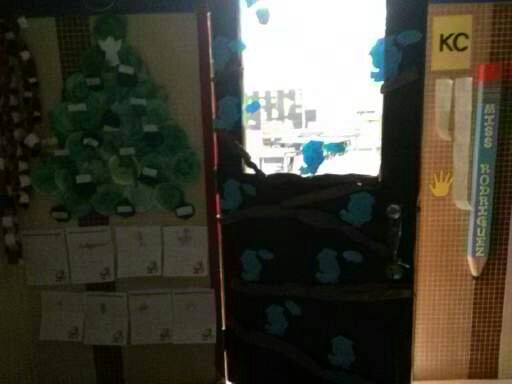 Una de mis mas preciadas e innatas pasiones es mi cariño  hacia los niños. He cuidado y trabajado con niños y jóvenes por muchos años. Me gradue de UTEP en el año 2006 y he trabajado en la carrera de educación desde entonces. Mi devoción hacia el bienestar de los demás es meramente la parte mas baja de un espectro de ideas que continua creciendo. Como nota personal, me gustan las manualidades, el arte, baile, y todo lo que incluya creatividad. 